1.2.7. Integrandenfunktion und IntegralfunktionEin PKW wird aus dem Stand mit a = 2,5 m · s–2 beschleunigt. Die Geschwindigkeit nimmt also pro Sekunde um 2,5 m · s–1 zu.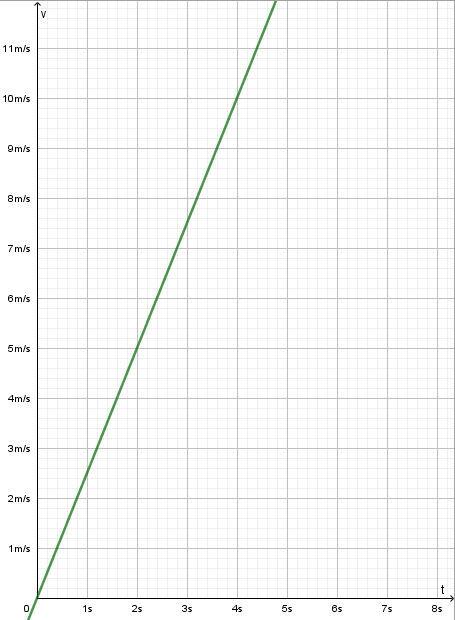 Mit  lässt sich damit zu jedem Zeitpunkt t die Geschwindigkeit bestimmen. Man erhält folgendes Diagramm:Bildet man , so erhält man den zurückgelegten Weg . Hier erhält man zu jedem Zeitpunkt t den zurückgelegten Weg.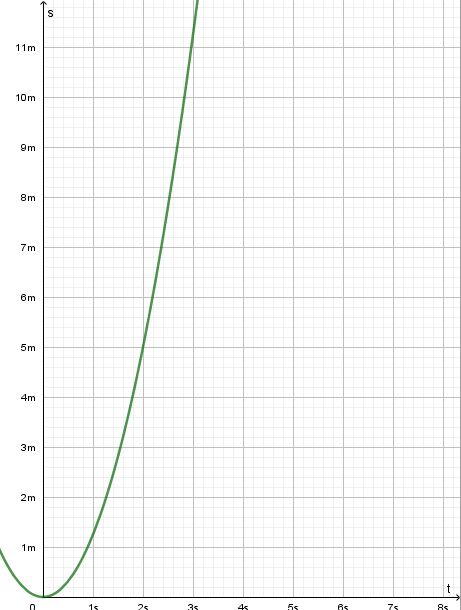 Dabei zeigt sich: Die Fläche unter der Kurve im t-v-Diagramm im Intervall [0; t] ist gleich dem zurückgelegten Weg im t-s-Diagramm in diesem Intervall.Beispiel: IntegrandenfunktionIntegralfunktionGeschwindigkeitzurückgelegter WegJedem x-Wert wird ein Funktionswert zugeordnet.Jedem x-Wert wird der Wert des Integrals zugeordnet.t-v-Diagrammt-s-DiagrammFläche des Dreiecks unter der Kurve im Intervall [0; 2]: 5 mzurückgelegter Weg nach 2 s:5 m